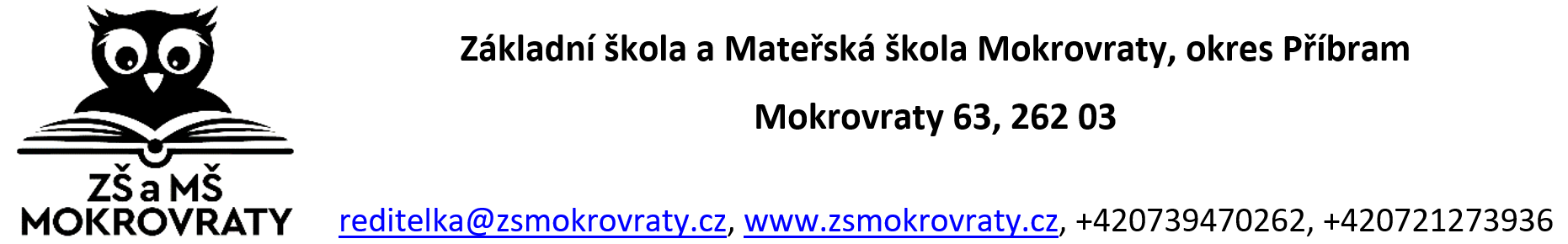 Žádost o odborné vyšetření v PPP SK – Příbram(vyplní rodiče)Jméno a příjmení dítěte ...............................................................................................................Datum narození .............................................. Třída .................................................................Škola ................................................................ Tř. učitel ..........................................................Jméno a příjmení zák. zástupce ..................................................................................................Adresa bydliště ...........................................................................................PSČ .........................Tel. kontakt ......................................... E-mailová adresa: ……...................................................Odklad šk. docházky: ANO – NEOpakoval třídu a kterou? 	..........V PPP vyšetřen: ano – neDůvod vyšetření:Žádost o vyšetření je z podnětu (zaškrtněte) – rodičů, ZŠ, lékaře, jiné instituce (které)........................................................................................................................Spisová dokumentace je ošetřena dle zák. 101/2000 – O ochraně osobních údajů, v návaznosti na změnu zák 177/2001, dále též zák. č. 97/74 a doplněním zák. 343/1992Datum: .................................			Podpis rodičů .............................................. 